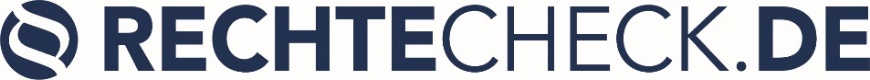 Musterbrief für die reguläre Kündigung der Mitgliedschaft im FitnessstudioDer untenstehende Musterbrief dient dazu, eine Mitgliedschaft im Fitnessstudio zum Ablauf der regulären Vertragslaufzeit zu kündigen. Wichtig ist dabei, dass die Kündigung nicht nur vor Ende der Vertragslaufzeit, sondern bereits vor der i.d.R. vereinbarten Kündigungsfrist beim Betreiber des Fitnessstudios eingeht. Am besten wird die Kündigung per Einschreiben mit Rückschein versendet oder persönlich im Fitnessstudio abgegeben. Tipp: Besser den Empfang der Kündigung bestätigen lassen – beispielsweise auf einer Kopie des Musterschreibens.In welchen Fällen die Mitgliedschaft in einem Fitnessstudio bereits vor Ablauf des Vertrags gekündigt werden kann, wird in unserem Artikel zum Thema „Kündigung Fitnessstudio“ erläutert. Für die vorzeitige Kündigung der Mitgliedschaft kann unser „Musterbrief Sonderkündigungsrecht Fitnessstudio“ verwendet werden.Auf unserer Seite bieten wir auch zu anderen Themen eine Sammlung an Musterbriefen an.Über RECHTECHECKRechtecheck.de ist die digitale Schnittstelle zwischen hilfesuchenden Verbrauchern und engagierten Rechtsanwälten. Wir vermitteln Ihnen im Fall der Fälle einen erfahrenen Spezialisten, der Sie berät und Ihre Rechte für Sie durchsetzt. In vielen Fällen inklusive kostenloser Erstberatung. Obendrein informieren wir regelmäßig, umfangreich und verständlich über die wichtigsten Verbraucherrechts-Themen. Hinter Rechtecheck steht das Team von Flugrecht.de mit der Erfahrung aus über 100.000 Verbraucherrechtsfällen seit 2011.HaftungsausschlussAlle zur Verfügung gestellten Formulare und Mustertexte sind unbedingt auf den Einzelfall hin anzupassen. Bei der Erstellung haben wir uns große Mühe gegeben. Trotz alledem können wir keinerlei Haftung dafür übernehmen, dass das jeweilige Dokument für den von Ihnen angedachten Anwendungsbereich geeignet ist.Absender: Vorname Nachname, Straße/Hausnummer, PLZ/OrtAdressat:Korrekte Bezeichnung des FitnessstudiosAdresse des FitnessstudiosOrt, DatumKündigung meiner Mitgliedschaft Mitgliedsnummer: Mitgliedsnummer einsetzenSehr geehrte Damen und Herren,hiermit kündige ich meine Mitgliedschaft in Ihrem Fitnessstudio fristgerecht zum Datum, vorsorglich zum nächstmöglichen Zeitpunkt.Bitte bestätigen Sie mir den Eingang der Kündigung und das Datum des Vertragsendes schriftlich.Mit freundlichen GrüßenUnterschrift